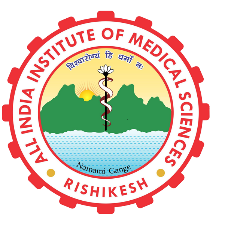 अखिल भारतीय आयुर्विज्ञान संस्थान, ऋषिकेश   249203All India Institute of Medical Sciences, Rishikesh-249203Okkf"kZd fu"iknu ewY;kadu fjiksVZ ¼okñfuñeñfj½Annual Performance Assessment Report (APAR)नर्सिंग कैडरNursing CadredeZpkjh dk uke@Name of Employee : ______________________________________tUe frfFk@Date of Birth : _____________________________________________________deZpkjh vkbZ- Mh-@Employee ID : ____________________________________________foÙkh; o”kZ@ Financial Year : __________________________________________________fjiksfVZax IkqujhZ{k.k rFkk LOkhdkjdrkZ çkf/kdkjh: Reporting, Reviewing and Accepting Authorities: Okkf"kZd fu”iknu ewY;kadu fjiksVZ ANNUAL PERFORMANCE APPRAISAL REPORTReport for year/period ending	    April-          to   March-Hkkx&1@Part-I	     O;fDrxr fooj.k@Personal Data¼lacaf/kr ç’kklfud vuqHkkx }kjk Hkjk tk,½(To be filled by Administrative Section concerned)    1.15. fu;qfDr dk fooj.k@Details of appointments held.Hkkx – II o”kZ ds nkSjku Lo : ewY;kadu :Part – II Self-Appraisal for yearfjiksVZ fd;s x;s vf/kdkjh }kjk Hkjk tk,To be filled by Officer Reported upon2.1 in ds nkf;Roksa dk laf{kIr fooj.k : 					       Brief description of duties of post:2.2 ifj.kke@’kkjhfjd@foRrhl@y{;@mn~ns’; tks vkids fy, fu/kkZfjr fd, x, rFkk çR;sd y{; gsrq vkids }kjk çkIr miyfC/k;ksa dks Li”V djsaA          Please specify quantitative/physical/financial/targets/objectives set for yourself or that were set for you and your achievement against each target:y{;@Target							    miyfC/k;k¡@ Achievements2.3  Ñi;k y{;ksa ds laca/k esa egRoiw.kZ mPprj miyfC/k;ksa rFkk vkids ;ksxnku dk Hkh mYys[k djsa A Please indicate significant higher achievements in relation to targets and your contribution thereto.2.4 Ñi;k dkWye 2-2 esa mfYyf[kr y{;ksa@mn~ns’;ksa ds lanHkZ esa dfe;ksa dk laf{kIr C;ksjk nsA y{;ksa dks çkIr djus esa ;fn dksbZ ck/kk gks] rks mYys[k djsaAPlease state briefly sortfalls with reference to targets/objectives referred to in coloum2.2. Please specify constraints, if any, in achieving targets.2.5. d`i;k crk,a fd D;k çfØ;k gsrq o”kZ ds nkSjku vpy laifRr ij okf”kZd fjVuZ fu/kZkfjr le; vFkkZr dSysaMj o”kZ ds vuqlkj 31 tuojh ds vUnj Hkjh xbZ A ;fn ugha rks] fjVuZ tek djus dh rkjh[k dk mYys[k djsa ______APlease state whether Annual Return on Immovable property for process during Calendar Year was filled within prescribed date i.e. 31st January of year following Calendar year.  If not date of filing return should be given_______________________. fnukad@ Date:	 fjiksVkZ/khu vf/kdkjh ds gLrk{kj  (Officer Reported upon Signature with Date)Hkkx – III- d /Part – III- Ao.kZukRed Hkkx/ Descriptive Part¼fjiksfVZax çkf/kdkjh n~okjk Hkjk tk,/To be filled in by Reporting Authority)i)   fjiksfVZax çkf/kdkjh n~okjk ‘kfDr ds {ks= vkSj de ‘kfDr okys {ks= dks vafxr djuk gksXkk@    Reporting officer will be required to indicate areas of strength and lesser strength. ii)7vuqlwfpr tkfr@vuqlwfpr tutkfr@lekt ds detksj oxZ ds çfr O;ogkj@Attitude    towards Schedule Castes/Schedule tribes/Weaker sections of society. iii)  ckgjh ,tsalh@turk ds lkFk laca/k@Relation with out side agencies/public.      iv) çf’k{k.k ¼Ñi;k deZpkjh dh n{krk vkSj is’ksoj l{kerk@;ksX;rk esa lq/kkj ds fy, çf’k{k.k      gsrq flQkfj’k djsa½@Training (Please give recommendations for training with a view of        further improving effectiveness and professional competence/capability of officer).      v)  LokLF; dh voLFkk@State of health:-     v)  lR;fu”Bk@ State Integrity:-      Hkkx – III- [k /Part – III- Bla[;kRed fu/kkZj.k@ Numerical AssessmentodZ vkmViwV dk ewY;kadu bl [kaM ds fy, 40 çfr’kr dk egRo gksxki)  Assessment of work output (weightage to this section would be 40% O;fDrxr xq.k dk ewY;kadu ¼bl [kaM ds fy, 30 çfr’kr dk egRo gksXkk½ii) Assessment of personal attributes (weightage to this section would be 30% O;fDrxr ç;kstuewyd dk ewY;kadu ¼bl [kaM ds fy, 30 çfr’kr dk egRo gksXkk½ii) Assessment of personal attributes (weightage to this section would be 30% iv) ftl vf/kdkjh dh fjiksVZ dh tkjh gS mudk isu&fiDpj@Pen-Picture about officer reported upon:       LFkku : ……………………………..….	  fjiksfVZaax vf/kdkjh ds gLrk{kj Place: ……………………………..….	 Signature of Reporting OfficerlkQ v{kjksa esa uke:   ……………………………..….	Name in Block Letters: …………………………	inuke :   ………………………………………….….	Designation :…………………………………..….fnukad / Date :………………………		fjiksVZ vof/k ds nkSjku:…………………….……….		During period of Report:………….……………     Hkkx – IV/ Part – IVleh{kk vf/kdkjh dh vH;qfDrRemarks of Reviewing Authority¼Hkkx- III- ch ds i, ii ,ao iii esa lkaf[;dh; Hkkx dks Hkjus ds ckn leh{kk vf/kdkjh n~okjk Hkjk tk,½  (To be filled up by Reviewing Authority after filling up numeric Part –III- B- i, ii, & iii)i)  iqujh{k.k vf/kdkjh ds v/khu lsok dh vof/k: Length of Service under Reviewing Authority:ii) D;k vki Hkkx – III esa fjiksfVZax vf/kdkjh }kjk  dk;Z vkmViqV vkSj fofHkUu xq.kksa ds laca/k esa fd, x, Lo: ewY;kadu ls lger gSa? ;fn vki fdUgh la[;kRed ewY;kadu ;k n`f"Vdks.k ls lger ugha gSa, Ñi;k ml Hkkx esa fn, x, dkWye esa viusa ewY;kadku dk mYys[k djsaA  Do you agree with assessment made by Reporting Officer with respect to work output and various attributes in Part –III. In case you do not agree with any of numerical assessment or attitudes, please record your assessment in column provided for in that Part and initial your entries.	iii) er fHkUurk dh fLFkfr esa rRlaca/kh fooj.k dk mYys[k djsa? fjiksfVZax vf/kdkjh }kjk ‘kkfCnd fp=.k ij vfHk;qfDr;kW/fVIi.kh:      In case of difference of opinion details and reasons for same may be given remarks/observation on Pen Picture by Reporting Officer:iqujh{k.k vf/kdkjh ds gLrk{kj Signature of Reviewing AuthorityLFkku / Place:……………………….……                                                                                                               lkQ v{kjksa esa uke:   ……………………………..….	Name in Block Letters: …………………………	inuke :   ………………………………………….….	Designation :…………………………………..….fnukad / Date :……………………………	fjiksVZ vof/k ds nkSjku:…………………….……….	During period of Report:………….………Part – VRemarks of Accepting Authority (i.e. next superior authority)i)  Comments of Accepting Authority on remarks of Reviewing Authority:iii) Overall grading on scale of 01-10. Signature of Accepting AuthorityName in Block Letters: ………..…………………………………….……                                                           Designation :……………………………………………………….................ANNEXURE -IColumns in APAR should be filled with due care and attention and after devoting adequate time.It is expected that any grading of 1 to 2 (against work output or attributes or overall grade) would be adequately justified in pen-picture by way of specific failures and similarly, any grade of 9 or 10 would be justified with respected to specific accomplishments. Grades of 1-2 or 9-10 are expected to be rare occurrences and hence need to justify them. In awarding a numerical grade reporting and reviewing authorities should rate officer against a larger population of his/her peers that may currently working under them.APARs graded between 8 and 10 will be rated as ‘outstanding’ and will be given a score of 9 for purpose of calculating average scores for empanelment/promotion.APARs graded between 6 and short of 8 will be rated as ‘very good’ and will be given a score of 7.APARs graded between 4 and 6 short of 6 will be rated as ‘good’ and given a score of 5.APARs graded below 4 will be given a score of zero.fjiksfVZax pSuy Channel of Reportinguke vkSj inukeName and DesignationfjiksVZ dh vof/kPeriod covered in yearfjiksfVZax  çkf/kdkjhReporting AuthorityIkqujhZ{k.k çkf/kdkjh Reviewing AuthorityLOkhdkjdrkZ çkf/kdkjhAccepting Authority 1.1deZpkjh dk uke/Name of Employee1.2deZpkjh vkbZMh la[;k/Employee ID No:1.3deZpkjh dk orZeku inuke/Present designation of employee1.4lsok esa dk;Zxzg.k dh rkjh[k /Date of Joining in service1.5foHkkx/vuqHkkx/[k.M/Department/Section/Unit1.6tUe frfFk /Date of Birth	1.7orZeku xzsM esa yxkrkj fu;qfDr dh rkjh[k / Date of continuous appointment to present grade: 1.8;ksX;rk (fMxzh rFkk fMIyksek)/Qualifications (Degree and diploma)1.9orZeku Ikn vkSj ml ij rSukrh dh rkjh[k/Present post and date of posting thereto 1.10orZeku M;wfV ls vuqIkfLFkr jgus dh vof/k (Nqêh ds dkj.k)/ Period of discontinuity from duty (On account of Leave)çf’k{k.k ds dkj.k@vU; Lkjdkjh dk;ksZa ds dkj.k / On account of Training /other official Assignments1.11D;k vuqlwfpr tkfr/vuqlwfpr tutkfr/vU; fiNM+k oxZ/ ’k.fo. leqnk; ds gSa ?/Whether Belong to SC/ST/OBC/PH Community?1.12ftu varnsZ’kh;/fons’kh çf’k{k.k/iqu’p;kZ ikB;Øeksa esa Hkkx fy;k vkSj O;olk; laca/kh vgZrk,a çkIr dh/Inland/Foreign Training / Refresher Courses undertaken and Professional qualification attained1.13O;olkf;d fudk;ksa dh QSyksf’ki/lnL;rk/ikl dh xbZ foHkkxh; ijh{kk /Fellowship/Membership of Professional Bodies/: Department Exam qualified1.14uflZax dkmafly vf/kfu;e ds v/khu uflZax iathdj.k la[;k vkSj bldh oS/krk dh rkjh[k/ Registration Number under Nursing Council Act And date upto which it is validin@POST/ DESIGNATIONfoHkkx@DEPARTMENTls@ FROMrd@TOis&ysoy@ LEVEL OF PAYis&Ldsy@SCALE OF PAYfjiksfVZax@ iqujh{k.k çkf/kdkjh ds fy, funsZ’k@Instructions for Reporting/ Reviewing AuthorityfjiksfVZax vf/kdkjhReporting Authorityiqujh{k.k çkf/kdkjh Reviewing Authorityiqujh{k.k çkf/kdkjh ds vk|{kj  Initial of Reviewing Authorityi)iwoZfu;ksftr dk;Z dh ifjiw.kZrk@fo”k;    ds vk/kkj ij vkoafVr fd;k x;k dk;Z@   Accomplishment of planning work/   work allotted as per subject allottedii)vkmViqV dh xq.koÙkk@    Quality of output iii)fo’ys”k.kkRed ;ksX;rk@  Analytical ability iv)vioknkRed dk;Z dh ifjiw.kZrk@     fd;s x, vçR;kf’kr dk;Z@     Accomplishment of exceptional      work/unforeseen tasks performedfuxZr dk;Z ij dqy feykdj Js.khdj.k@ Overall Grading on “Work Output”. ((i+ii+iii+iv)/4)fjiksfVZax@ iqujh{k.k çkf/kdkjh ds fy, funsZ’kInstructions for Reporting/ Reviewing AuthorityfjiksfVZax vf/kdkjhReporting Authorityiqujh{k.k çkf/kdkjh Reviewing Authorityiqujh{k.k çkf/kdkjh ds vk|{kj  Initial of Reviewing Authorityi)dk;Z ds çfr vfHk:fPk@Attitude to workii)mrjnkf;Ro dh Hkkouk@      Sense of responsibilityiii)vuq’kklu dk vuqj{k.k@     Maintenance of  disciplineiv)laokn  dkS’ky@Communication Skillsv) usr`Ro dh xq.koÙkk@Leadership Qualityvi)lkewfgd Hkkouk ls dk;Z djus dh {kerk@Capacity  to work in team spiritvii)le; lhek esa dk;Z djus dh {kerk@    Capacity  to work in time scheduleviii)okº; ,oa vkarfjd jksfx;ksa ds lkFk      ijLij O;fDrxr laca/k@Inter-personal           relations with indoor and outdoor       patientsO;fDrxr  fo’ks”krkvksa ij dqy feykdj Js.khdj.k @Overall Grading on “Personal Attribute”. ((i+ii+iii+iv+v+vi+vii+viii)/8)fjiksfVZax@ iqujh{k.k çkf/kdkjh ds fy, funsZ’kInstructions for Reporting/ Reviewing AuthorityfjiksfVZax vf/kdkjhReporting Authorityiqujh{k.k çkf/kdkjh Reviewing Authorityiqujh{k.k çkf/kdkjh ds vk|{kj  Initial of Reviewing Authorityi)dk;Z ds {ks= esa fu;eksa@fofu;eksa@çfØ;kvksa dk Kku ,oa mudk lgh&lgh mi;ksx djus dh ;ksX;rk@Knowledge of Rules/ Regulations / procedures in area of function and ability to apply  them correctly.ii)fu.kkZ;d ;kstuk dh ;ksX;rk@      Strategic planning abilityiii)fu.kZ; ysus dh ;ksX;rk@     Decision making abilityiv)leUo; ;ksX;rk@Coordination ability v) v/khuLFk dks çsfjr ,oa fodflr djus dh ;ksX;rk@ Ability to motivate and develop subordinatesçdk;kZRed l{kerk ij dqy feykdj Js.khdj.k@Overall Grading on “Functional Competency”. ((i+ii+iii+iv+v)/5)fjiksfVZax@ iqujh{k.k çkf/kdkjh ds fy, funsZ’kInstructions for Reporting/ Reviewing AuthorityfjiksfVZax vf/kdkjhReporting Authorityiqujh{k.k çkf/kdkjh Reviewing Authorityiqujh{k.k çkf/kdkjh ds gLrk{kj  Initial of Reviewing Authoritylexz xzfMax 1&10 ds chp ¼Hkkx- III- ch- i, ii  ,ao iii esa fofufnZ”V osVst dh x.kuk ds mijkar½@ Overall Grading in 1-10 point scale (After computing weightages specified in Part –III- B- i, ii, & iii)gkWugh YesNoOverall grading